11-13 мая в г. Томске состоялся III Международный фестиваль инновационных идей и практик, на котором своим опытом делились учителя, преподаватели учебных заведений среднего и высшего профессионального образования. Площадка "Взлетная полоса" объединила учащихся и студентов, делающих первые шаги в науке. Горелкина Марина Михайловна и Найденова Лариса Васильевна, учителя русского языка и литературы нашего лицея, поучаствовали в экспертом конвейере "Педагогической тропы", представив свой инновационный опыт по формированию инженерных компетенций на уроках литературы в старших классах технологического профиля с помощью концептуальных схем. Выступление наших педагогов вызвало оживленную дискуссию "физиков" и" лириков", слушатели дали высокую оценку методическим находкам наших коллег.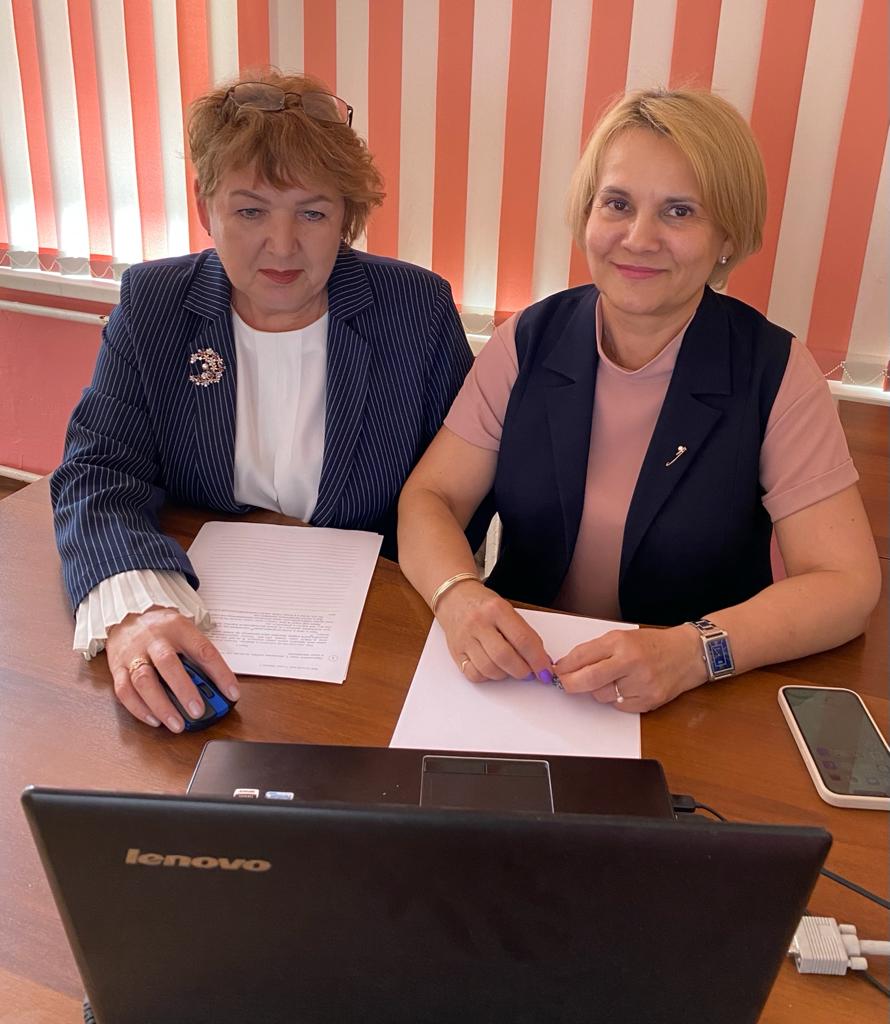 